22.07.2021г. №135РОССИЙСКАЯ ФЕДЕРАЦИЯИРКУТСКАЯ ОБЛАСТЬМУНИЦИПАЛЬНОЕ ОБРАЗОВАНИЕ«НИЖНЕУДИНСКИЙ РАЙОН»АТАГАЙСКОЕ МУНИЦИПАЛЬНОЕ ОБРАЗОВАНИЕАДМИНИСТРАЦИЯПОСТАНОВЛЕНИЕОБ УТВЕРЖДЕНИИ ОТЧЕТА ОБ ИСПОЛНЕНИИ БЮДЖЕТА АТАГАЙСКОГО МУНИЦИПАЛЬНОГО ОБРАЗОВАНИЯ ЗА 1 ПОЛУГОДИЕ 2021ГОДАВ соответствии со ст. 264.2 Бюджетного кодекса Российской Федерации, п. 6 ст. 52 Федерального Закона от 03.10.2003 года № 131-ФЗ «Об общих принципах организации местного самоуправления в Российской Федерации», Положением о бюджетном процессе Атагайского муниципального образования, Уставом Атагайского муниципального образования, администрация Атагайского муниципального образованияПОСТАНОВЛЯЕТ:1.Утвердить отчет об исполнении бюджета Атагайского муниципального образования за 1 полугодие 2021 года по доходам в сумме 9 816 246,56 рублей, по расходам в сумме 10 217 096,80 рублей, с дефицитом бюджета в                       сумме 400 850,24 рублей.2.Утвердить отчет об исполнении бюджета Атагайского муниципального образования за 1 полугодие 2021 года по кодам видов доходов, подвидов доходов, классификаций операций гласно приложению № 1 к настоящему постановлению.3.Утвердить отчет об исполнении бюджета Атагайского муниципального образования за 1 полугодие 2021 года по ведомственной структуре расходов согласно приложению № 2 к настоящему постановлению.4.Утвердить отчет об исполнении бюджета Атагайского муниципального образования по разделам и подразделам функциональной классификации расходов за 1 полугодие 2021 года согласно приложению № 3 к настоящему постановлению.5.Утвердить отчет об исполнении бюджета Атагайского муниципального образования по источникам финансирования дефицита бюджета по кодам классификации источников за 1 полугодие 2021 года согласно приложению № 4 к настоящему постановлению.6.Утвердить сведения о численности муниципальных служащих органов местного самоуправления, работников муниципальных учреждений и фактических затратах на их денежное содержание за 1 полугодие 2021 года согласно приложению № 5 к настоящему постановлению.7.Утвердить отчет об использовании средств резервного фонда Атагайского муниципального образования за 1 полугодие 2021 года согласно приложению № 6 к настоящему постановлению.8.Настоящее Постановление подлежит опубликованию в «Вестнике Атагайского городского поселения»9.Контроль за исполнением настоящего Постановления оставляю за собой.Глава Атагайскогомуниципального образованияЖукова В.В.		Приложение № 1		к Постановлению Атагайского		 муниципального образования			№135 от " 22"июля 2021 годаОтчёт об исполнении бюджета Атагайского муниципального образования по кодам видов доходов, подвидов доходов, классификаций операций сектора государственного управления за 1 полугодие 2021года					Приложение № 2					к Постановлению					Атагайского муниципального образования					№ 135   от "22  "июля  2021 годОтчет об исполнении бюджета Атагайского муниципального образования за 1 полугодие 2021 годапо ведомственной структуре расходов бюджета		Приложение № 3		к Постановлению Атагайского		муниципального образования		№ 135   от "22" июля 2021годаОтчет об исполнении бюджета Атагайского муниципального образования за 1 полугодие 2021 год по разделам и подразделам функциональной  классификации расходов бюджета		 Приложение № 4		к Постановлению Атагайского		муниципального образования		№  135  от " 22 "  июля 2021 годаОтчет об исполнении источников финансирования дефицита бюджета по кодам классификации источников финансирования дефицитов бюджетов Атагайского муниципального образования за 1 полугодие2021 годаПриложение № 5к Постановлению администрацииАтагайского муниципального образования№ 135  от "22 " июля 2021 годаСведения о численности муниципальных служащих органов местного самоуправления, работников муниципальных учреждений и фактических затратах на их денежное содержание за 1 полугодие 2021 годаПриложение № 6к Постановлению АдминистрацииАтагайского муниципального образования№ 135  от " 22" июля  2021годаОтчет об использовании средств резервного фондаАтагайского муниципального образованияза 1 полугодие 2021 годаНаименованиеКод доходаУтвержденоИсполнено% исполненияНаименованиеКод доходаУтвержденоИсполнено% исполненияДоходы бюджета - ИТОГО25 314 424,009 816 246,5638,78в том числе:   
НАЛОГОВЫЕ И НЕНАЛОГОВЫЕ ДОХОДЫ 000 1000000000 0000 0004 324 700,002 207 696,7351,05  
НАЛОГИ НА ПРИБЫЛЬ, ДОХОДЫ 000 1010000000 0000 0001 061 300,00571 106,3053,81  
Налог на доходы физических лиц 000 1010200001 0000 1101 061 300,00571 106,3053,81  
Налог на доходы физических лиц с доходов, источником которых является налоговый агент, за исключением доходов, в отношении которых исчисление и уплата налога осуществляются в соответствии со статьями 227, 227.1 и 228 Налогового кодекса Российской Федерации 000 1010201001 0000 1101 052 413,00562 812,3353,48  
Налог на доходы физических лиц с доходов, полученных от осуществления деятельности физическими лицами, зарегистрированными в качестве индивидуальных предпринимателей, нотариусов, занимающихся частной практикой, адвокатов, учредивших адвокатские кабинеты, и других лиц, занимающихся частной практикой в соответствии со статьей 227 Налогового кодекса Российской Федерации 000 1010202001 0000 1108 487,00260,003,06Налог на доходы физических лиц с доходов, полученных физическими лицами в соответствии со статьей 228 Налогового кодекса Российской Федерации 000 1010203001 0000 110400,008 033,972 008,49НАЛОГИ НА ТОВАРЫ (РАБОТЫ, УСЛУГИ), РЕАЛИЗУЕМЫЕ НА ТЕРРИТОРИИ РОССИЙСКОЙ ФЕДЕРАЦИИ 000 1030000000 0000 0002 669 400,001 255 776,1347,04  
Акцизы по подакцизным товарам (продукции), производимым на территории Российской Федерации 000 1030200001 0000 1102 669 400,001 255 776,1347,04  
Доходы от уплаты акцизов на дизельное топливо, подлежащие распределению между бюджетами субъектов Российской Федерации и местными бюджетами с учетом установленных дифференцированных нормативов отчислений в местные бюджеты 000 1030223001 0000 1101 241 270,00567 868,6845,75  
Доходы от уплаты акцизов на дизельное топливо, подлежащие распределению между бюджетами субъектов Российской Федерации и местными бюджетами с учетом установленных дифференцированных нормативов отчислений в местные бюджеты (по нормативам, установленным федеральным законом о федеральном бюджете в целях формирования дорожных фондов субъектов Российской Федерации) 000 1030223101 0000 1101 241 270,00567 868,6845,75  
Доходы от уплаты акцизов на моторные масла для дизельных и (или) карбюраторных (инжекторных) двигателей, подлежащие распределению между бюджетами субъектов Российской Федерации и местными бюджетами с учетом установленных дифференцированных нормативов отчислений в местные бюджеты 000 1030224001 0000 1108 809,004 277,7548,56  
Доходы от уплаты акцизов на моторные масла для дизельных и (или) карбюраторных (инжекторных) двигателей, подлежащие распределению между бюджетами субъектов Российской Федерации и местными бюджетами с учетом установленных дифференцированных нормативов отчислений в местные бюджеты (по нормативам, установленным федеральным законом о федеральном бюджете в целях формирования дорожных фондов субъектов Российской Федерации) 000 1030224101 0000 1108 809,004 277,7548,56  
Доходы от уплаты акцизов на автомобильный бензин, подлежащие распределению между бюджетами субъектов Российской Федерации и местными бюджетами с учетом установленных дифференцированных нормативов отчислений в местные бюджеты 000 1030225001 0000 1101 657 697,00789 626,2747,63  
Доходы от уплаты акцизов на автомобильный бензин, подлежащие распределению между бюджетами субъектов Российской Федерации и местными бюджетами с учетом установленных дифференцированных нормативов отчислений в местные бюджеты (по нормативам, установленным федеральным законом о федеральном бюджете в целях формирования дорожных фондов субъектов Российской Федерации) 000 1030225101 0000 1101 657 697,00789 626,2747,63  
Доходы от уплаты акцизов на прямогонный бензин, подлежащие распределению между бюджетами субъектов Российской Федерации и местными бюджетами с учетом установленных дифференцированных нормативов отчислений в местные бюджеты 000 1030226001 0000 110-238 376,00-105 996,5744,47  
Доходы от уплаты акцизов на прямогонный бензин, подлежащие распределению между бюджетами субъектов Российской Федерации и местными бюджетами с учетом установленных дифференцированных нормативов отчислений в местные бюджеты (по нормативам, установленным федеральным законом о федеральном бюджете в целях формирования дорожных фондов субъектов Российской Федерации) 000 1030226101 0000 110-238 376,00-105 996,5744,47  
НАЛОГИ НА ИМУЩЕСТВО 000 1060000000 0000 000473 000,00276 764,2558,51  
Налог на имущество физических лиц 000 1060100000 0000 110300 000,00229 782,9076,59  
Налог на имущество физических лиц, взимаемый по ставкам, применяемым к объектам налогообложения, расположенным в границах городских поселений 000 1060103013 0000 110300 000,00229 782,9076,59  
Земельный налог 000 1060600000 0000 110173 000,0046 981,3527,16  
Земельный налог с организаций 000 1060603000 0000 110118 000,0041 688,4135,33  
Земельный налог с организаций, обладающих земельным участком, расположенным в границах городских поселений 000 1060603313 0000 110118 000,0041 688,4135,33  
Земельный налог с физических лиц 000 1060604000 0000 11055 000,005 292,949,62  
Земельный налог с физических лиц, обладающих земельным участком, расположенным в границах городских поселений 000 1060604313 0000 11055 000,005 292,949,62  
ГОСУДАРСТВЕННАЯ ПОШЛИНА 000 1080000000 0000 0006 000,006 800,00113,33  
Государственная пошлина за совершение нотариальных действий (за исключением действий, совершаемых консульскими учреждениями Российской Федерации) 000 1080400001 0000 1106 000,006 800,00113,33  
Государственная пошлина за совершение нотариальных действий должностными лицами органов местного самоуправления, уполномоченными в соответствии с законодательными актами Российской Федерации на совершение нотариальных действий 000 1080402001 0000 1106 000,006 800,00113,33  
ДОХОДЫ ОТ ИСПОЛЬЗОВАНИЯ ИМУЩЕСТВА, НАХОДЯЩЕГОСЯ В ГОСУДАРСТВЕННОЙ И МУНИЦИПАЛЬНОЙ СОБСТВЕННОСТИ 000 1110000000 0000 00042 000,0057 467,86136,83  
Доходы, получаемые в виде арендной либо иной платы за передачу в возмездное пользование государственного и муниципального имущества (за исключением имущества бюджетных и автономных учреждений, а также имущества государственных и муниципальных унитарных предприятий, в том числе казенных) 000 1110500000 0000 12042 000,0057 467,86136,83  
Доходы, получаемые в виде арендной платы за земельные участки, государственная собственность на которые не разграничена, а также средства от продажи права на заключение договоров аренды указанных земельных участков 000 1110501000 0000 12042 000,0057 467,86136,83  
Доходы, получаемые в виде арендной платы за земельные участки, государственная собственность на которые не разграничена и которые расположены в границах городских поселений, а также средства от продажи права на заключение договоров аренды указанных земельных участков 000 1110501313 0000 12042 000,0057 467,86136,83  
ДОХОДЫ ОТ ОКАЗАНИЯ ПЛАТНЫХ УСЛУГ И КОМПЕНСАЦИИ ЗАТРАТ ГОСУДАРСТВА 000 1130000000 0000 00035 000,002 400,006,86Доходы от оказания платных услуг (работ) 000 1130100000 0000 13035 000,002 400,006,86Прочие доходы от оказания платных услуг (работ) 000 1130199000 0000 13035 000,002 400,006,86Прочие доходы от оказания платных услуг (работ) получателями средств бюджетов городских поселений 000 1130199513 0000 13035 000,002 400,006,86  
ДОХОДЫ ОТ ПРОДАЖИ МАТЕРИАЛЬНЫХ И НЕМАТЕРИАЛЬНЫХ АКТИВОВ 000 1140000000 0000 00038 000,0037 382,1998,37  
Доходы от продажи земельных участков, находящихся в государственной и муниципальной собственности 000 1140600000 0000 43038 000,0037 382,1998,37  
Доходы от продажи земельных участков, государственная собственность на которые не разграничена 000 1140601000 0000 43038 000,0037 382,1998,37  
Доходы от продажи земельных участков, государственная собственность на которые не разграничена и которые расположены в границах городских поселений 000 1140601313 0000 43038 000,0037 382,1998,37  
БЕЗВОЗМЕЗДНЫЕ ПОСТУПЛЕНИЯ 000 2000000000 0000 00020 989 724,007 608 549,8336,25  
БЕЗВОЗМЕЗДНЫЕ ПОСТУПЛЕНИЯ ОТ ДРУГИХ БЮДЖЕТОВ БЮДЖЕТНОЙ СИСТЕМЫ РОССИЙСКОЙ ФЕДЕРАЦИИ 000 2020000000 0000 00020 989 724,007 608 549,8336,25  
Дотации бюджетам бюджетной системы Российской Федерации 000 2021000000 0000 15020 113 324,007 463 522,0337,11Дотации на выравнивание бюджетной обеспеченности 000 2021500100 0000 1506 374 000,003 187 000,0050,00  
Дотации бюджетам городских поселений на выравнивание бюджетной обеспеченности из бюджета субъекта Российской Федерации. 000 2021500113 0000 1506 374 000,003 187 000,0050,00Дотации на выравнивание бюджетной обеспеченности из бюджетов муниципальных районов, городских округов с внутригородским делением 000 2021600100 0000 15013 739 324,004 276 522,0331,13  
Дотации бюджетам городских поселений на выравнивание бюджетной обеспеченности из бюджетов муниципальных районов 000 2021600113 0000 15013 739 324,004 276 522,0331,13Субсидии бюджетам бюджетной системы Российской Федерации (межбюджетные субсидии) 000 2022000000 0000 150532 200,00-0,00Прочие субсидии 000 2022999900 0000 150532 200,00-0,00Прочие субсидии бюджетам городских поселений 000 2022999913 0000 150532 200,00-0,00Субвенции бюджетам бюджетной системы Российской Федерации 000 2023000000 0000 150344 200,00145 027,8042,13  
Субвенции местным бюджетам на выполнение передаваемых полномочий субъектов Российской Федерации 000 2023002400 0000 150700,00-0,00  
Субвенции бюджетам городских поселений на выполнение передаваемых полномочий субъектов Российской Федерации 000 2023002413 0000 150700,00-0,00  
Субвенции бюджетам на осуществление первичного воинского учета на территориях, где отсутствуют военные комиссариаты 000 2023511800 0000 150343 500,00145 027,8042,22  
Субвенции бюджетам городских поселений на осуществление первичного воинского учета на территориях, где отсутствуют военные комиссариаты 000 2023511813 0000 150343 500,00145 027,8042,22Наименование кодаКВСРКФСРКЦСРКВРКОСГУУтвержденоИсполнено% исполненияПрочие несоциальные выплаты персоналу в денежной форме985010209100499991222121 000,000,000,00Прочие работы, услуги985010209100499991222261 000,000,000,00Заработная плата985010209100710101212111 094 157,00600 004,2254,84Социальные пособия и компенсации персоналу в денежной форме985010209100710101212665 843,005 842,2099,99Начисления на выплаты по оплате труда985010209100710101292131 235 612,00166 101,2613,44Функционирование высшего должностного лица субъекта Российской Федерации и муниципального образования98501022 337 612,00771 947,6833,02Заработная плата985010409200499991212112 220 304,001 260 527,0856,77Социальные пособия и компенсации персоналу в денежной форме985010409200499991212668 000,005 106,8063,84Прочие несоциальные выплаты персоналу в денежной форме985010409200499991222121 000,000,000,00Прочие работы, услуги985010409200499991222262 000,000,000,00Начисления на выплаты по оплате труда98501040920049999129213921 257,80529 996,9457,53Услуги связи9850104092004999924222132 000,0019 040,2459,50Работы, услуги по содержанию имущества985010409200499992422258 000,003 300,0041,25Прочие работы, услуги9850104092004999924222693 200,0075 885,0081,42Увеличение стоимости основных средств9850104092004999924231050 000,0049 441,0098,88Услуги связи9850104092004999924422120 000,008 000,0040,00Работы, услуги по содержанию имущества9850104092004999924422583 143,8911 574,9413,92Прочие работы, услуги9850104092004999924422652 000,0028 453,6054,72Страхование985010409200499992442274 000,003 943,8898,60Увеличение стоимости горюче-смазочных материалов98501040920049999244343100 000,0062 940,0062,94Увеличение стоимости прочих материальных запасов9850104092004999924434671 999,382 685,003,73Коммунальные услуги98501040920049999247223263 653,00761,100,29Налоги, пошлины и сборы9850104092004999985129111 000,009 018,0081,98Налоги, пошлины и сборы9850104092004999985229110 000,006 205,0062,05Штрафы за нарушение законодательства о налогах и сборах, законодательства о страховых взносах98501040920049999853292300,000,930,31Заработная плата985010409200710101212112 923 388,00768 922,0726,30Социальные пособия и компенсации персоналу в денежной форме9850104092007101012126615 000,003 780,5725,20Прочие работы, услуги9850104101114999924422626 000,0012 000,0046,15Функционирование Правительства Российской Федерации, высших исполнительных органов государственной власти субъектов Российской Федерации, местных администраций98501046 916 246,072 861 582,1541,37Иные выплаты текущего характера организациям98501070930149999880297705 760,000,000,00Обеспечение проведения выборов и референдумов9850107705 760,000,000,00Иные выплаты текущего характера физическим лицам9850111094004999987029650 000,000,000,00Резервные фонды985011150 000,000,000,00Прочие работы, услуги9850113098004999924422610 000,004 000,0040,00Увеличение стоимости прочих материальных запасов985011309А0073150244346700,000,000,00Другие общегосударственные вопросы985011310 700,004 000,0037,38Заработная плата985020309В0051180121211239 600,00113 708,0047,46Начисления на выплаты по оплате труда985020309В005118012921372 300,0031 319,8043,32Увеличение стоимости прочих материальных запасов985020309В005118024434631 600,000,000,00Мобилизационная и вневойсковая подготовка9850203343 500,00145 027,8042,22Прочие работы, услуги985030930211499992442261 000,000,000,00Гражданская оборона98503091 000,000,000,00Прочие работы, услуги98503103011149999244226504 000,000,000,00Увеличение стоимости горюче-смазочных материалов985031030111499992443433 500,000,000,00Защита населения и территории от чрезвычайных ситуаций природного и техногенного характера, пожарная безопасность9850310507 500,000,000,00Прочие работы, услуги985031430311499992442261 000,000,000,00Другие вопросы в области национальной безопасности и правоохранительной деятельности98503141 000,000,000,00Работы, услуги по содержанию имущества985040940111499992442253 218 240,00982 616,7530,53Прочие работы, услуги98504094011149999244226200 000,00135 860,3667,93Увеличение стоимости прочих материальных запасов9850409401114999924434650 000,000,000,00Работы, услуги по содержанию имущества98504094021149999244225686 252,7526 563,903,87Прочие работы, услуги9850409402114999924422613 000,005 324,7440,96Увеличение стоимости прочих материальных запасов98504094021149999244346141 380,0066 885,0047,31Коммунальные услуги98504094021149999247223550 000,00273 385,7849,71Увеличение стоимости прочих материальных запасов985040940411499992443461 275,001 275,00100,00Дорожное хозяйство (дорожные фонды)98504094 860 147,751 491 911,5330,70Прочие работы, услуги98504124111149999244226482 321,20124 500,0025,81Другие вопросы в области национальной экономики9850412482 321,20124 500,0025,81Прочие работы, услуги985050250111S295424422689 000,000,000,00Работы, услуги по содержанию имущества9850502509114999924422578 000,0026 309,7033,73Увеличение стоимости прочих материальных запасов9850502509114999924434614 600,0013 757,0094,23Прочие работы, услуги985050250911S2370244226219 762,000,000,00Работы, услуги по содержанию имущества98505025101149999244225120 000,00550,560,46Прочие работы, услуги98505025101149999244226309 000,000,000,00Коммунальные услуги98505025101149999247223150 250,0091 385,1660,82Прочие работы, услуги985050251011710102442261 100 000,000,000,00Коммунальное хозяйство98505022 080 612,00132 002,426,34Увеличение стоимости прочих материальных запасов985050350111499992443461 000,000,000,00Работы, услуги по содержанию имущества985050350311499992442251 000,000,000,00Увеличение стоимости прочих материальных запасов985050350311499992443461 540,001 540,00100,00Прочие работы, услуги985050350311S2370244226242 259,000,000,00Увеличение стоимости горюче-смазочных материалов985050350411499992443432 000,000,000,00Благоустройство9850503247 799,001 540,000,62Заработная плата985080180111499991112115 307 777,231 970 772,1737,13Начисления на выплаты по оплате труда985080180111499991192131 735 000,00533 943,1130,77Работы, услуги по содержанию имущества985080180111499992422252 000,000,000,00Увеличение стоимости основных средств985080180111499992423103 000,000,000,00Работы, услуги по содержанию имущества98508018011149999244225259 477,00130 948,0050,47Прочие работы, услуги9850801801114999924422616 500,0016 500,00100,00Увеличение стоимости горюче-смазочных материалов9850801801114999924434323 150,000,000,00Увеличение стоимости строительных материалов9850801801114999924434411 850,0011 850,00100,00Коммунальные услуги985080180111499992472231 377 871,50856 905,9362,19Налоги, пошлины и сборы985080180111499998522916 000,000,000,00Штрафы за нарушение законодательства о налогах и сборах, законодательства о страховых взносах98508018011149999853292306,000,000,00Заработная плата98508018021149999111211707 057,80286 850,0540,57Начисления на выплаты по оплате труда98508018021149999119213213 071,0073 396,0734,45Работы, услуги по содержанию имущества985080180211499992422251 350,000,000,00Прочие работы, услуги9850801802114999924422617 865,9717 865,97100,00Увеличение стоимости прочих материальных запасов98508018021149999244346950,00950,00100,00Коммунальные услуги9850801802114999924722312 200,005 124,8242,01Культура98508019 695 426,503 905 106,1240,28Увеличение стоимости прочих материальных запасов985080480311499992443468 000,008 000,00100,00Другие вопросы в области культуры, кинематографии98508048 000,008 000,00100,00Пенсии, пособия, выплачиваемые работодателями, нанимателями бывшим работникам98510010960049999312264211 828,50190 041,6089,71Пенсионное обеспечение9851001211 828,50190 041,6089,71Увеличение стоимости прочих материальных запасов985110180511499992443465 000,005 000,00100,00Физическая культура98511015 000,005 000,00100,00Прочие работы, услуги9851202097004999924422615 000,004 206,0028,04Периодическая печать и издательства985120215 000,004 206,0028,04Обслуживание внутреннего долга985130109500499997302311 000,000,000,00Обслуживание государственного внутреннего и муниципального долга98513011 000,000,000,00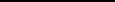 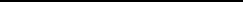 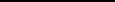 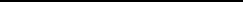 9851403090М149999540251844 809,00422 404,5050,00Перечисления другим бюджетам бюджетной системы Российской Федерации9851403090М249999540251134 147,0067 073,5050,00Перечисления другим бюджетам бюджетной системы Российской Федерации9851403090М34999954025166 675,0033 337,5050,00Перечисления другим бюджетам бюджетной системы Российской Федерации9851403090М44999954025198 832,0049 416,0050,00Прочие межбюджетные трансферты общего характера98514031 144 463,00572 231,5050,00Администрация Атагайского муниципального образования - администрация городского поселения98529 624 916,0210 217 096,8034,49Итого29 624 916,0210 217 096,8034,49Наименование кодаКФСРУтвержденоИсполнено% ИсполненияОбщегосударственные расходы010010020318,073637529,8336,30Функционирование высшего должностного лица субъекта Российской Федерации и муниципального образования01022337612,00771947,6833,02Функционирование Правительства Российской Федерации, высших исполнительных органов государственной власти субъектов Российской Федерации, местных администраций01046916246,072861582,1541,37Обеспечение проведение выборов и референдумов0107705760,000,000,00Резервные фонды011150000,000,000,00Другие общегосударственные вопросы011310700,004000,0037,38Национальная оборона0200343500,00145027,8042,22Мобилизационная и вневойсковая подготовка0203343500,00145027,8042,22Национальная безопасность и правоохранительная деятельность0300509500,000,000,00Защита населения и территории от чрезвычайных ситуаций природного и техногенного характера, гражданская оборона03091000,000,000,00Обеспечение пожарной безопасности0310507500,000,000,00Другие вопросы в области национальной безопасности и правоохранительной деятельности03141000,000,000,00Национальная экономика04005342468,951616411,5330,26Дорожное хозяйство (дорожные фонды)04094860147,751491911,5330,70Другие вопросы в области национальной экономики0412482321,20124500,0025,81 Жилищно-коммунальное хозяйство05002328411,00133542,425,74Коммунальное хозяйство05022080612,00132002,426,34Благоустройство0503247799,001540,000,62Культура,кинематография08009703426,503913106,1240,33Культура08019695426,503905106,1240,28Другие вопросы в области культуры, кинематографии08048000,008000,00100,00Пенсионное обеспечение1000211828,50190041,6089,71Пенсионное обеспечение1001211828,50190041,6089,71Физическая культура11005000,005000,00100,00Физическая культура11015000,005000,00100,00Периодическая печать и издательства120015000,004206,0028,04Периодическая печать и издательства120215000,004206,0028,04Обслуживание государственного (муниципального) внутреннего долга13001000,000,000,00Обслуживание государственного (муниципального) внутреннего долга13011000,000,000,00Прочие межбюджетные трансферты общего характера14001144463,00572231,5050,00Прочие межбюджетные трансферты общего характера14031144463,00572231,5050,00Итого29624916,0210217096,8034,49Наименование показвтеляКод источника финансированияУтвержденоИсполнено% исполненияИТОГО000900000000000000004 310 492,02400 850,240,00ИСТОЧНИКИ ВНУТРЕННЕГО ФИНАНСИРОВАНИЯ ДЕФИЦИТОВ БЮДЖЕТОВ00001000000000000000162 176,000,000,00Кредиты кредитных организаций в валюте Российской Федерации00001020000000000000162 176,000,000,00Привлечение кредитов от кредитных организаций в валюте Российской Федерации00001020000000000700162 176,000,000,00Привлечение кредитов от кредитных организаций бюджетами городских поселений в валюте Российской Федерации00001020000130000710162 176,000,000,00Изменение остатков средств000010000000000000004 148 316,02400 850,240,00Изменение остатков средств на счетах по учету средств бюджетов000010500000000000004 148 316,02400 850,240,00Увеличение остатков средств бюджетов00001050000000000500-25 476 600,00-14 223 394,310,00Увеличение прочих остатков средств бюджетов00001050200000000500-25 476 600,00-14 223 394,310,00Увеличение прочих остатков денежных средств бюджетов00001050201000000510-25 476 600,00-14 223 394,310,00Увеличение прочих остатков денежных средств бюджетов городских поселений00001050201130000510-25 476 600,00-14 223 394,3155,83Уменьшение остатков средств бюджетов0000105000000000060029 624 916,0214 624 244,5549,36Уменьшение прочих остатков средств бюджетов0000105020000000060029 624 916,0214 624 244,5549,36Уменьшение прочих остатков денежных средств бюджетов0000105020100000061029 624 916,0214 624 244,5549,36Уменьшение прочих остатков денежных средств бюджетов городских поселений0000105020113000061029 624 916,0214 624 244,5549,36Наименование показателяЧисленность работников органа местного самоуправления14в том числе:выборное должностное лицо1муниципальные служащие4технические исполнители3вспомогательный персонал (рабочие)6Расходы на обеспечение деятельности органов местного самоуправления3 633 529,83в том числе расходы на оплату труда (руб.)3 340 281,14Численность работников муниципальных учреждений17Расходы на обеспечение деятельности работников муниципальных учреждений3 905 106,12в том числе расходы на оплату труда (руб.)2 864 961,40№ п/пУтвержден объем резервного фонда администрации Атагайского муниципального образования Утвержден объем резервного фонда администрации Атагайского муниципального образования Реквизиты распоряжения администрации Атагайского муниципального образованияРеквизиты распоряжения администрации Атагайского муниципального образованияНаправление средствНаправление средствПолучательПолучательСумма по распоряжениюИсполненоИсполнено150000,0050000,00ВсегоВсего0,00,00,0